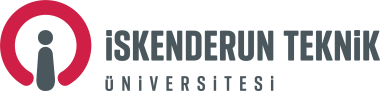 İSKENDERUN TEKNİK ÜNİVERSİTESİSosyal Bilimler Enstitüsü MüdürlüğüTEZ SAVUNMA SINAVI TUTANAK FORMUİSKENDERUN TEKNİK ÜNİVERSİTESİSosyal Bilimler Enstitüsü MüdürlüğüTEZ SAVUNMA SINAVI TUTANAK FORMUİSKENDERUN TEKNİK ÜNİVERSİTESİSosyal Bilimler Enstitüsü MüdürlüğüTEZ SAVUNMA SINAVI TUTANAK FORMUİSKENDERUN TEKNİK ÜNİVERSİTESİSosyal Bilimler Enstitüsü MüdürlüğüTEZ SAVUNMA SINAVI TUTANAK FORMUİSKENDERUN TEKNİK ÜNİVERSİTESİSosyal Bilimler Enstitüsü MüdürlüğüTEZ SAVUNMA SINAVI TUTANAK FORMUAşağıda adı, soyadı ve programı verilen Enstitü Anabilim Dalımız öğrencisi tez çalışmalarını sonuçlandırmış ve Tez Savunma Sınavı belirlenen jüri tarafından yapılmıştır. Sınav tutanağı aşağıdadır. Bilgilerinize arz olunur. Aşağıda adı, soyadı ve programı verilen Enstitü Anabilim Dalımız öğrencisi tez çalışmalarını sonuçlandırmış ve Tez Savunma Sınavı belirlenen jüri tarafından yapılmıştır. Sınav tutanağı aşağıdadır. Bilgilerinize arz olunur. Aşağıda adı, soyadı ve programı verilen Enstitü Anabilim Dalımız öğrencisi tez çalışmalarını sonuçlandırmış ve Tez Savunma Sınavı belirlenen jüri tarafından yapılmıştır. Sınav tutanağı aşağıdadır. Bilgilerinize arz olunur. Aşağıda adı, soyadı ve programı verilen Enstitü Anabilim Dalımız öğrencisi tez çalışmalarını sonuçlandırmış ve Tez Savunma Sınavı belirlenen jüri tarafından yapılmıştır. Sınav tutanağı aşağıdadır. Bilgilerinize arz olunur. Aşağıda adı, soyadı ve programı verilen Enstitü Anabilim Dalımız öğrencisi tez çalışmalarını sonuçlandırmış ve Tez Savunma Sınavı belirlenen jüri tarafından yapılmıştır. Sınav tutanağı aşağıdadır. Bilgilerinize arz olunur. Ana Bilim Dalı BaşkanıAna Bilim Dalı BaşkanıSINAV TUTANAĞISINAV TUTANAĞISINAV TUTANAĞISINAV TUTANAĞISINAV TUTANAĞIJürimiz ……/……/….. tarihinde toplanıp, yukarıda adı ve soyadı geçen öğrencinin……………………………………. ………………………………………………………………………………………………………………………konulu çalışmasını incelemiş yapılan inceleme ve/ veya tez savunması sonunda aşağıdaki sonuca varılmıştır. Jürimiz ……/……/….. tarihinde toplanıp, yukarıda adı ve soyadı geçen öğrencinin……………………………………. ………………………………………………………………………………………………………………………konulu çalışmasını incelemiş yapılan inceleme ve/ veya tez savunması sonunda aşağıdaki sonuca varılmıştır. Jürimiz ……/……/….. tarihinde toplanıp, yukarıda adı ve soyadı geçen öğrencinin……………………………………. ………………………………………………………………………………………………………………………konulu çalışmasını incelemiş yapılan inceleme ve/ veya tez savunması sonunda aşağıdaki sonuca varılmıştır. Jürimiz ……/……/….. tarihinde toplanıp, yukarıda adı ve soyadı geçen öğrencinin……………………………………. ………………………………………………………………………………………………………………………konulu çalışmasını incelemiş yapılan inceleme ve/ veya tez savunması sonunda aşağıdaki sonuca varılmıştır. Jürimiz ……/……/….. tarihinde toplanıp, yukarıda adı ve soyadı geçen öğrencinin……………………………………. ………………………………………………………………………………………………………………………konulu çalışmasını incelemiş yapılan inceleme ve/ veya tez savunması sonunda aşağıdaki sonuca varılmıştır. Sınav JürisiUnvanı, Adı-SoyadıUnvanı, Adı-SoyadıUnvanı, Adı-SoyadıİmzasıBaşkanDanışman ÜyeÜyeÜyeÜyeÜye Üye --------------------------------------------------------------------------------------------------------------------------------------------------------ENSTİTÜ YÖNETİM KURULU KARARI                 Karar No:                                           Tarih:….../……./20..Yukarıda adı geçen öğrenci sınav tutanağında belirtildiği üzere  BAŞARILI /   BAŞARISIZ bulunmuştur.--------------------------------------------------------------------------------------------------------------------------------------------------------ENSTİTÜ YÖNETİM KURULU KARARI                 Karar No:                                           Tarih:….../……./20..Yukarıda adı geçen öğrenci sınav tutanağında belirtildiği üzere  BAŞARILI /   BAŞARISIZ bulunmuştur.--------------------------------------------------------------------------------------------------------------------------------------------------------ENSTİTÜ YÖNETİM KURULU KARARI                 Karar No:                                           Tarih:….../……./20..Yukarıda adı geçen öğrenci sınav tutanağında belirtildiği üzere  BAŞARILI /   BAŞARISIZ bulunmuştur.--------------------------------------------------------------------------------------------------------------------------------------------------------ENSTİTÜ YÖNETİM KURULU KARARI                 Karar No:                                           Tarih:….../……./20..Yukarıda adı geçen öğrenci sınav tutanağında belirtildiği üzere  BAŞARILI /   BAŞARISIZ bulunmuştur.--------------------------------------------------------------------------------------------------------------------------------------------------------ENSTİTÜ YÖNETİM KURULU KARARI                 Karar No:                                           Tarih:….../……./20..Yukarıda adı geçen öğrenci sınav tutanağında belirtildiği üzere  BAŞARILI /   BAŞARISIZ bulunmuştur.AÇIKLAMA:Tez sınavı; tez çalışmasının sunulması, savunulması ve bunu izleyen soru-cevap bölümünden oluşur ve öğretim elemanları, lisansüstü öğrenciler ve alanın uzmanlarından oluşan dinleyicilere açık olarak yapılır (Bk. Madde 35/5, Madde 48/5).Tez savunma sınavının kararı, ilgili başkanlık tarafından sınavı izleyen üç gün içinde kişisel raporlar ile birlikte enstitüye tutanakla bildirilir. Ret kararı veren jüri üyesi/üyeleri gerekçeleri tutanağa eklenir (Bk. Madde 35/6, Madde48/6).Tezi hakkında düzeltme kararı verilen Yüksek Lisans Öğrencisi, gereğini yaparak tezini en geç 3 ay içinde,  Doktora öğrencisi ise tezini en geç 6 ay içinde aynı jüri önünde yeniden savunur (Bk. Madde 35/8, Madde 48/6).Yüksek Lisans/Doktora için Kişisel Raporlar eklenmelidir (Form 15). AÇIKLAMA:Tez sınavı; tez çalışmasının sunulması, savunulması ve bunu izleyen soru-cevap bölümünden oluşur ve öğretim elemanları, lisansüstü öğrenciler ve alanın uzmanlarından oluşan dinleyicilere açık olarak yapılır (Bk. Madde 35/5, Madde 48/5).Tez savunma sınavının kararı, ilgili başkanlık tarafından sınavı izleyen üç gün içinde kişisel raporlar ile birlikte enstitüye tutanakla bildirilir. Ret kararı veren jüri üyesi/üyeleri gerekçeleri tutanağa eklenir (Bk. Madde 35/6, Madde48/6).Tezi hakkında düzeltme kararı verilen Yüksek Lisans Öğrencisi, gereğini yaparak tezini en geç 3 ay içinde,  Doktora öğrencisi ise tezini en geç 6 ay içinde aynı jüri önünde yeniden savunur (Bk. Madde 35/8, Madde 48/6).Yüksek Lisans/Doktora için Kişisel Raporlar eklenmelidir (Form 15). AÇIKLAMA:Tez sınavı; tez çalışmasının sunulması, savunulması ve bunu izleyen soru-cevap bölümünden oluşur ve öğretim elemanları, lisansüstü öğrenciler ve alanın uzmanlarından oluşan dinleyicilere açık olarak yapılır (Bk. Madde 35/5, Madde 48/5).Tez savunma sınavının kararı, ilgili başkanlık tarafından sınavı izleyen üç gün içinde kişisel raporlar ile birlikte enstitüye tutanakla bildirilir. Ret kararı veren jüri üyesi/üyeleri gerekçeleri tutanağa eklenir (Bk. Madde 35/6, Madde48/6).Tezi hakkında düzeltme kararı verilen Yüksek Lisans Öğrencisi, gereğini yaparak tezini en geç 3 ay içinde,  Doktora öğrencisi ise tezini en geç 6 ay içinde aynı jüri önünde yeniden savunur (Bk. Madde 35/8, Madde 48/6).Yüksek Lisans/Doktora için Kişisel Raporlar eklenmelidir (Form 15). AÇIKLAMA:Tez sınavı; tez çalışmasının sunulması, savunulması ve bunu izleyen soru-cevap bölümünden oluşur ve öğretim elemanları, lisansüstü öğrenciler ve alanın uzmanlarından oluşan dinleyicilere açık olarak yapılır (Bk. Madde 35/5, Madde 48/5).Tez savunma sınavının kararı, ilgili başkanlık tarafından sınavı izleyen üç gün içinde kişisel raporlar ile birlikte enstitüye tutanakla bildirilir. Ret kararı veren jüri üyesi/üyeleri gerekçeleri tutanağa eklenir (Bk. Madde 35/6, Madde48/6).Tezi hakkında düzeltme kararı verilen Yüksek Lisans Öğrencisi, gereğini yaparak tezini en geç 3 ay içinde,  Doktora öğrencisi ise tezini en geç 6 ay içinde aynı jüri önünde yeniden savunur (Bk. Madde 35/8, Madde 48/6).Yüksek Lisans/Doktora için Kişisel Raporlar eklenmelidir (Form 15). AÇIKLAMA:Tez sınavı; tez çalışmasının sunulması, savunulması ve bunu izleyen soru-cevap bölümünden oluşur ve öğretim elemanları, lisansüstü öğrenciler ve alanın uzmanlarından oluşan dinleyicilere açık olarak yapılır (Bk. Madde 35/5, Madde 48/5).Tez savunma sınavının kararı, ilgili başkanlık tarafından sınavı izleyen üç gün içinde kişisel raporlar ile birlikte enstitüye tutanakla bildirilir. Ret kararı veren jüri üyesi/üyeleri gerekçeleri tutanağa eklenir (Bk. Madde 35/6, Madde48/6).Tezi hakkında düzeltme kararı verilen Yüksek Lisans Öğrencisi, gereğini yaparak tezini en geç 3 ay içinde,  Doktora öğrencisi ise tezini en geç 6 ay içinde aynı jüri önünde yeniden savunur (Bk. Madde 35/8, Madde 48/6).Yüksek Lisans/Doktora için Kişisel Raporlar eklenmelidir (Form 15). 